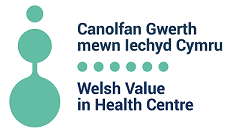 00COURSE:   BSc (Hons) Computing SUMMARY OF MAIN DUTIESSupport the Communication/Engagement team in the following areas:Creation of animation videos using Powtoon toolMaintain and support of Microsoft Sharepoint siteMaintain and support the ViH web siteSupport with teams Twitter, LinkedIn and Youtube channelsAssess Google Analytics feeds and inform improvementsGraphic design (optional) – to use graphics site Shutterstock and/or  create images to support presentations, newsletters, reports and articlesSupport the Portfolio Project Management OfficeSupport Story owners and subject matter experts to collate project outcomes and impact findings to inform newsletters and reportsMonitor the generic email mailboxExplore the use of Power APPS to automate some general team activities/creation of forms etcOther dutiesUse programme\analytical skills (ideally in R, SQL, AI and/or ML) to research opportunities to gain greater data insights from existing data setsSupport staff with any IT issues and liaise with Cwm Taf University IT Department on any escalated support requestsProvide general admin support for existing support staffOpportunity to rotate and work alongside other Network 75 students across CTM UHB